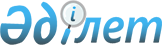 Об утверждении перечня работодателей, предлагающих организацию социальных рабочих мест на 2012 год
					
			Утративший силу
			
			
		
					Постановление акимата Кызылжарского района Северо-Казахстанской области от 30 января 2012 года N 42. Зарегистрировано Департаментом юстиции Северо-Казахстанской области 21 февраля 2012 года N 13-8-162. Утратило силу - постановлением акимата Кызылжарского района Северо-Казахстанской области от 21 мая 2012 года N 236

      Сноска. Утратило силу - постановлением акимата Кызылжарского района Северо-Казахстанской области от 21.05.2012 N 236      В соответствии статьями 31, 37 Закона Республики Казахстан от 23 января 2001 года № 148 «О местном государственном управлении и самоуправлении в Республике Казахстан», подпунктом 2) пункта 29 постановления Правительства Республики Казахстан от 18 июля 2011 года № 815 «Об утверждении Правил организации и финансирования обучения, содействия в трудоустройстве лиц, участвующих в активных мерах содействия занятости, и предоставления им мер государственной поддержки», постановлением Правительства Республики Казахстан от 31 марта 2011 года № 316 «Об утверждении Программы занятости 2020» (далее - Программа занятости 2020), подпунктом 5-4) статьи 7, статьей 18-1 Закона Республики Казахстан от 23 января 2001 года «О занятости населения», пунктом 6 главы 2 Правил организации и финансирования социальных рабочих мест, утвержденных постановлением Правительства Республики Казахстан от 19 июня 2001 года № 836 «О мерах по реализации Закона Республики Казахстан от 23 января 2001 года «О занятости населения», акимат района ПОСТАНОВЛЯЕТ:



      1. Утвердить Перечень работодателей, создавших социальные рабочие места, для трудоустройства участников Программы занятости 2020, имеющих профессиональное образование на момент включения в Программу занятости 2020, либо завершивших профессиональное обучение согласно приложению 1.



      2. Утвердить Перечень работодателей, где в соответствии с потребностью регионального рынка труда в 2012 году будут организованы социальные рабочие места на территории Кызылжарского района для трудоустройства безработных из целевых групп населения согласно приложению 2.



      3. Контроль за исполнением настоящего постановления возложить на заместителя акима района Рамазанова Р.Е.



      4. Настоящее постановление вводится в действие по истечении десяти календарных дней после дня его первого официального опубликования.      Аким

      Кызылжарского района                       В. Редин

Приложение 1

Утверждено

постановлдением акимата района

30 января 2012 года № 42 Перечень работодателей, создавших социальные рабочие места, для трудоустройства участников Программы занятости 2020 имеющих профессиональное образование на момент включения в Программу занятости 2020, либо завершивших профессиональное обучение

Приложение 2

Утверждено

постановлением акимата района

30 января 2012 года № 42 Перечень работодателей, где в соответствии с потребностью регионального рынка труда будут организованы социальные рабочие места на территории Кызылжарского района, для трудоустройства безработных из целевых групп населения
					© 2012. РГП на ПХВ «Институт законодательства и правовой информации Республики Казахстан» Министерства юстиции Республики Казахстан
				№Наименование

работодателяпрофес

сия

(долж

ность)Ко

ли

чес

тво

ор

га

ни

зуе

мых

со

ци

аль

ных

ра

бо

чих

ме

стпро

дол

жи

тель

нос

ть

рабо

ты в

меся

цахразмер

месяч

ной за

работ

ной

платыУсловия суб

сидирования

государством

заработной

платы в

течение 12

месяцевКомпенсация

части зат

рат работо

дателя на

оплату тру

да работни

ков, трудо

устоенных

по направ

лениям в

Центры за

нятости

населения

(в тенге на

одного

человека)1ИП «Ташкен

баев Астана

– 2» (по со

гласованию)опера

торвы

числи

тель

ной

машины1до 1252 000в первые шесть месяцев - не более 50 % заработной платы последующие три месяца - не более 30 % заработной платы последние три месяца - не более 15 % заработной платыв первые шесть месяцев - 26000 последующие три месяца - 15600 последние три месяца - 7800води

тель

автомо

билей3до 1252 000в первые шесть месяцев - не более 50 % заработной платы последующие три месяца - не более 30 % заработной платы последние три месяца - не более 15 % заработной платыв первые шесть месяцев - 26000 последующие три месяца - 15600 последние три месяца - 78002Ф/Х «Току

шинское» (по

согласова

нию)фермер1до 1252 000в первые шесть месяцев - не более 50 % заработной платы последующие три месяца - не более 30 % заработной платы последние три месяца - не более 15 % заработной платыв первые шесть месяцев - 26000 последующие три месяца - 15600 последние три месяца - 78003ИП «Касенова

Г.А» (по со

гласованию)швея2до 1252 000в первые шесть месяцев - не более 50 % заработной платы последующие три месяца - не более 30 % заработной платы последние три месяца - не более 15 % заработной платыв первые шесть месяцев - 26000 последующие три месяца - 15600 последние три месяца - 78004ИП «Ахмади

ева» (по со

гласованию) води

тель

автомо

билей1до 1252 000в первые шесть месяцев - не более 50 % заработной платы последующие три месяца - не более 30 % заработной платы последние три месяца - не более 15 % заработной платыв первые шесть месяцев - 26000 последующие три месяца - 15600 последние три месяца - 7800фермер7до 1252 000в первые шесть месяцев - не более 50 % заработной платы последующие три месяца - не более 30 % заработной платы последние три месяца - не более 15 % заработной платыв первые шесть месяцев - 26000 последующие три месяца - 15600 последние три месяца - 78005ТОО «Мехко

лонна рем

стройсервис»

(по согласо

ванию)свар

щик2до 1252 000в первые шесть месяцев - не более 50 % заработной платы последующие три месяца - не более 30 % заработной платы последние три месяца - не более 15 % заработной платыв первые шесть месяцев - 26000 последующие три месяца - 15600 последние три месяца - 78006ТОО «Елим-

Кызыл Жар»

(по согласо

ванию)фермер2до 1252 000в первые шесть месяцев - не более 50 % заработной платы последующие три месяца - не более 30 % заработной платы последние три месяца - не более 15 % заработной платыв первые шесть месяцев - 26000 последующие три месяца - 15600 последние три месяца - 7800Трак

то

рист-

маши

нист

сель

скохо

зяйст

венно

го про

извод

ства2до 1252 000в первые шесть месяцев - не более 50 % заработной платы последующие три месяца - не более 30 % заработной платы последние три месяца - не более 15 % заработной платыв первые шесть месяцев - 26000 последующие три месяца - 15600 последние три месяца - 7800бухгал

тер1до 1252 000в первые шесть месяцев - не более 50 % заработной платы последующие три месяца - не более 30 % заработной платы последние три месяца - не более 15 % заработной платыв первые шесть месяцев - 26000 последующие три месяца - 15600 последние три месяца - 78007ТОО «Жанбай»

(по согласо

ванию)Тракто

рист-

маши

нист

сель

скохо

зяйст

венно

го про

извод

ства2до 1252 000в первые шесть месяцев - не более 50 % заработной платы последующие три месяца - не более 30 % заработной платы последние три месяца - не более 15 % заработной платыв первые шесть месяцев - 26000 последующие три месяца - 15600 последние три месяца - 7800свино

вод1до 1252 000в первые шесть месяцев - не более 50 % заработной платы последующие три месяца - не более 30 % заработной платы последние три месяца - не более 15 % заработной платыв первые шесть месяцев - 26000 последующие три месяца - 15600 последние три месяца - 7800фермер2до 1252 000в первые шесть месяцев - не более 50 % заработной платы последующие три месяца - не более 30 % заработной платы последние три месяца - не более 15 % заработной платыв первые шесть месяцев - 26000 последующие три месяца - 15600 последние три месяца - 78008ИП «Кошелев

С.А» (по со

гласованию)бухгал

тер1до 1252 000в первые шесть месяцев - не более 50 % заработной платы последующие три месяца - не более 30 % заработной платы последние три месяца - не более 15 % заработной платыв первые шесть месяцев - 26000 последующие три месяца - 15600 последние три месяца - 7800Тех

ник-

техно

лог 1до 1252 000в первые шесть месяцев - не более 50 % заработной платы последующие три месяца - не более 30 % заработной платы последние три месяца - не более 15 % заработной платыв первые шесть месяцев - 26000 последующие три месяца - 15600 последние три месяца - 78009ТОО «Голов

кин и К» (по

согласова

нию)Тракто

рист-

маши

нист

сель

скохо

зяйст

венно

го про

извод

ства2до 1252 000в первые шесть месяцев - не более 50 % заработной платы последующие три месяца - не более 30 % заработной платы последние три месяца - не более 15 % заработной платыв первые шесть месяцев - 26000 последующие три месяца - 15600 последние три месяца - 780010ИП «Сеилова

Бакит

Сериковна»

(по согласо

ванию)швея2до 1252 000в первые шесть месяцев - не более 50 % заработной платы последующие три месяца - не более 30 % заработной платы последние три месяца - не более 15 % заработной платыв первые шесть месяцев - 26000 последующие три месяца - 15600 последние три месяца - 780011КХ «Михина

Т.В.» (по

согласова

нию)прода

вец

непро

доволь

ствен

ных то

варов2до 1252 000в первые шесть месяцев - не более 50 % заработной платы последующие три месяца - не более 30 % заработной платы последние три месяца - не более 15 % заработной платыв первые шесть месяцев - 26000 последующие три месяца - 15600 последние три месяца - 7800прода

вец

продо

вольст

венных

това

ров1до 1252 000в первые шесть месяцев - не более 50 % заработной платы последующие три месяца - не более 30 % заработной платы последние три месяца - не более 15 % заработной платыв первые шесть месяцев - 26000 последующие три месяца - 15600 последние три месяца - 780012ИП «Ахмуди

нов К.О.»

(по согласо

ванию)Тех

ник-

тено

лог4до 1252 000в первые шесть месяцев - не более 50 % заработной платы последующие три месяца - не более 30 % заработной платы последние три месяца - не более 15 % заработной платыв первые шесть месяцев - 26000 последующие три месяца - 15600 последние три месяца - 780013ИП «Магаме

дова Л.Х.»

(по согласо

ванию)прода

вец

продо

вольст

венных

това

ров1до 1252 000в первые шесть месяцев - не более 50 % заработной платы последующие три месяца - не более 30 % заработной платы последние три месяца - не более 15 % заработной платыв первые шесть месяцев - 26000 последующие три месяца - 15600 последние три месяца - 780014ТОО «Бишкуль

ская птице

фабрика» (по

согласова

нию)птице

вод2до 1252 000в первые шесть месяцев - не более 50 % заработной платы последующие три месяца - не более 30 % заработной платы последние три месяца - не более 15 % заработной платыв первые шесть месяцев - 26000 последующие три месяца - 15600 последние три месяца - 7800Итого:Итого:43№Наименование

работодателяпрофессия

(долж

ность)Коли

чес

тво

орга

низу

емых

соци

аль

ных

рабо

чих

местпро

должи

тель

ность

рабо

ты в

меся

цахразмер

месяч

ной за

работ

ной

платыУсловия

субсидиро

вания го

судар

ством за

работной

платы в

течение 1

месяцевКомпенса

ция час

ти зат

рат рабо

тодателя

на опла

ту труда

работни

ков, тру

доустоен

ных по

направле

ниям в

Центры

занятос

ти насе

ления (в

тенге на

одного

челове

ка)1ТОО "Жанбай"

(по согласо

ванию)скотовод16 мес50 000В течение 6 месяцев - не более 26000в месяц 26000водитель

автомоби

ля16 мес50 000В течение 6 месяцев - не более 26000в месяц 26000свиновод16 мес50 000В течение 6 месяцев -не более 26000в месяц 26000сварщик16 мес50 000В течение 6 месяцев -не более 26000в месяц 260002ТОО "Митро

нин" (по со

гласованию)подсобный

рабочий26 мес40 000В течение 6 месяцев - не более 26000в месяц 26000тракто

рист-маши

нист сель

скохозяй

ственного

производ

ства26 мес40 000В течение 6 месяцев - не более 26000в месяц 26000Наладчик

сельскохо

зяйствен

ных машин

и тракто

ров46 мес40 000В течение 6 месяцев - не более 26000в месяц 260003ИП "Исаков

Ш.Р." (по со

гласованию)подсобные рабочие86 мес35 000В течение 6 месяцев - не более 26000в месяц 26000менеджер

по серви

су16 мес35 000В течение 6 месяцев - не более 26000в месяц 260004ИП "Крутских

Н.Е." (по со

гласованию)продавец

продоволь

ственных

товаров16 мес30 000В течение 6 месяцев - не более 26000в месяц 26000водитель автомоби

ля16 мес30 000В течение 6 месяцев - не более 26000в месяц 260005ИП "Якубов

ская Т.А."

(по согласо

ванию)повар26 мес30 000В течение 6 месяцев - не более 26000в месяц 260006ИП "Яровой

В.П." (по со

гласованию)дилер26 мес30 000В течение 6 месяцев - не более 26000в месяц 260007ИП "Арсен

тьева В.Р."

(по согласо

ванию)уборщица

производ

ственных

помещений26 мес30 000В течение 6 месяцев - не более 26000в месяц 26000охранник16 мес30 000В течение 6 месяцев - не более 26000в месяц 260008ТОО "Шагала-

Агро" (по со

гласованию)подсобные

рабочие66 мес30 000В течение 6 месяцев - не более 26000в месяц 260009ИП "Блохина

Н.Г." (по со

гласованию)повар16 мес30 000В течение 6 месяцев - не более 26000в месяц 26000подсобный

рабочий16 мес30 000В течение 6 месяцев - не более 26000в месяц 2600010ТОО "Асыл-

Дан" (по со

гласованию)электро

слесарь

по ремон

ту элек

трообору

дования26 мес35 000В течение 6 месяцев - не более 26000в месяц 26000сушильщик

зерна26 мес35 000В течение 6 месяцев - не более 26000в месяц 2600011ИП "Медин

ская Е.В."

(по согласо

ванию)водитель

автомоби

ля16 мес30 000В течение 6 месяцев - не более 26000в месяц 26000слесарь

по ремон

ту агрега

тов16 мес30 000В течение 6 месяцев - не более 26000в месяц 2600012ИП "Сеилова

Б.С." (по со

гласованию)швея26 мес30 000В течение 6 месяцев - не более 26000в месяц 2600013ИП "Ахмуди

нов" (по со

гласованию)столяр-

станочник36 мес35 000В течение 6 месяцев - не более 26000в месяц 2600014ИП "Левин

Л.Д." (по со

гласованию)подсобный

рабочий36 мес30 000В течение 6 месяцев - не более 26000в месяц 2600015ИП "Бодрова

Н.В." (по со

гласованию)повар26 мес30 000В течение 6 месяцев - не более 26000в месяц 2600016ТОО "Сервис

но-заготови

тельный

центр" (по

согласова

нию)подсобные рабочие 106 мес35 000В течение 6 месяцев - не более 26000в месяц 26000Итого:Итого:64